New Heights Dance TheaterJennifer Stimson, President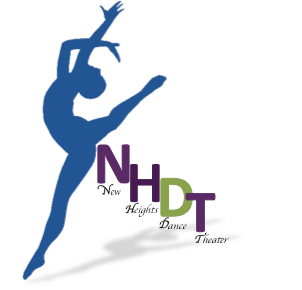 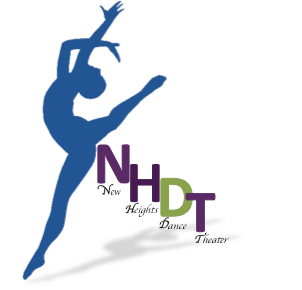 Brian Ervay, Vice PresidentEliene Putnam, Secretary Len Salvatore, TreasurerLeslie Updyke, Artistic Director251 East 14th StreetElmira Heights, New York 14903Phone:  607•737•9014nhdtheater@gmail.comwww.nhdtheater.orgTina Ranck, Assistant Artistic DirectorBrian Hatfield, DirectorAmy Kick, Director Ann LoVecchio, DirectorAnn Nordman, DirectorAshley Kuehner, Director Ash